Предмет:ИсторияТема: «Образование СССР и история региона: к 100-летию ДВР»10А класс  Цели урока: создать условия для обобщения знаний обучающихся по истории развития региона в период образования СССР.Тип урока: комбинированный  Формы проведения урока: индивидуальная работа, групповая работаМетоды проведения урока: поисковый, проблемный, исследовательскийМежпредметные связи: искусство, обществознаниеОсновные термины: федеративное устройство, унитарное государство, автономия, буферное государство, гражданская война, интвервенция.Планируемые результатыТСО (оборудование) урока: компьютер, проектор;канцелярия для оформления, мультимедиаколонки, листы в форме 1/4 круга, раздаточный материал, каждому обучающемуся планшет для удобства ведения записей в ходу урока в музее.Средства ИКТ (программы, приложения, ресурсы сети Интернет): документальное видео, музыкальное сопровождение гимн "Интернационал".Список используемых источников: 1. История Восточного Забайкалья. Читинская область. Кириллов И.И. Учеб.пособие для учащихся средней школы. Иркутск: Изд-во ИГЭА, 2001.2. Очерки истории Забайкальского края. Гордеев Н.В. Чита: Экспресс-издательство, 2009. 3. ДВР и завершающий этап гражданской войны в Сибири и на дальнем Востоке: материалы Всероссийской научно-практической конференции/ЗабГУДроботушенко Е.В. Чита: ЗабГУ, 2020.4. Петров О.Г. "Именем народа ДВР. Роман-хроника. Документально-художественный роман. Улан-Удэ: Изд-во ОАО "Республиканская типография", 2009.5. Кин В. По ту сторону: роман. Иркутск: Восточно-Сибирское книжное изд-во, 1987.6. Чита. Город во времени. Куренная И.Г. Чита: Издательская мастерская "Стиль", 2006.7. Сборник документов о борьбе трудящихся Забайкалья в 1917-1922 гг. К 40-летию Великой Октябрьской социалистической революции. Читинское книжное издательство, Чита, 1957 г. 8. Материалы Забайкальского Краеведческого музея им.А.К.КузнецоваОрганизационная структура урокаЛист самооценки ФИО __________________________________________________________ группа № ____Критерии оценивания: 7-9  - отлично, 5-6 - хорошо, 3-4 - удовлетворительно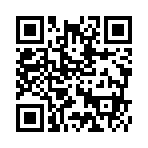 http://qrcoder.ru/code/?https%3A%2F%2Fonlinetestpad.com%2Fah3nd7pbpgegg&4&0Маршрутный лист № 11. Покажите на карте границы ДВР. Назовите какие территории вошли в состав ДВР. Столица ДВР. 2.  Краткая характеристика символики ДВР.3.  Составьте схему высших органов власти ДВР.4. Проанализируйте I главу  Конституции ДВР. Какие положения основного закона  говорят нам о демократических основах на которых строилось государство.Маршрутный лист № 21. Направление в искусстве в период ДВР, краткая характеристика.2. Известные представители расцвета культуры в ДВР.3.  Сфера образования в  ДВР.4.  Музей А.К.Кузнецова в Чите.Маршрутный лист № 31. Национальный и религиозный состав республики. Население.2. Известные исторические личности, сыгравшие роль в становлении республики.3. Кто руководил вооруженными силами ДВР НРА?4. К.Ленков - бандит времен ДВР.Маршрутный лист № 41. Денежные банкноты ДВР.2. Экономический уклад республики согласно Конституции ДВР.3. Производство на территории ДВР: промышленность, с/х и т.д.4. Экономические причины утраты самостоятельности ДВР.ПредметныеМетапредметныеЛичностныеРасширить представление обучающихся о процессах и событиях происходящих в данный период в дальневосточном регионе, подвести обучающихся к выводу о том, что Советское Правительство в период Гражданской войны использовало разнообразную тактику для достижения своих геополитических целей.Способствовать объективному пониманию сущности исторических событий в контексте современного государства.Умение работать с картами, схемами, историческими источниками, научными статьями; умение планировать деятельность, способы и пути достижения учебных целей и задач; умение классифицировать и обобщать информацию.Развитие коммуникативных умений через групповую работу; воспитание  чувства патриотизма, уважения к своей малой Родине, воспитание уважения к историческому прошлому и настоящему.Этап урокаДеятельность учителяДеятельность обучающихсяУУДДлит.этапа (мин)1. Актуализация знаний.Здравствуйте, ребята! Сегодня у нас необычный и очень интересный урок. Мы проводим наше занятие в музее. На прошлом уроке мы изучили с вами тему "Образование СССР". Союз Советских Социалистических Республик - государство, существовавшее на политической карте мира в течение 69 лет.  Давайте вспомним ключевые моменты прошлого урока.С какой целью и когда был образован СССР?Какие были два проекта по объединению республик? Когда была принята Конституция СССР? Первоначально входили только 4 союзные республики. Какие?Слушают, отвечаютРегулятивныеКоммуникативныеПознавательныеПознавательныеКоммуникативные32.Мотивационный этапПосмотрим на РСФСР до 1922 г. На территории нашего региона существовала ещё одна республика. ДВР образованная с 6 апреля 1920 г. до 15 ноября 1922 г. 15 ноября исполнится 100 лет с вхождения ДВР в состав РСФСР.На фоне показ видеофрагментов документальной хроники.В данный период времени на территории нашей страны шла гражданская война. В Сибири и на Дальнем Востоке обстановка была очень сложная, шла борьба против иностранных интервентов и их белогвардейских ставленников. Советская власть пала в результате наступления чехославаков, семеновскихбелобандитов. Расхищались природные богатства и ценности, виселицы, расстрелы, вагоны смерти на своих штыках несли японо-американские интервенты. В начале 1920-х гг. английская газета "Таймс" откровенно написала: "Польша с запада, Япония с востока". В этих условиях для Советской России было чрезвычайно опасно втянуться в войну на два фронта. В этой сложной международной обстановке на Востоке нашей страны была создана ДВР. Из доклада В.И. Ленина: "... Обстоятельства принудили к созданию буферного государства - в виде Дальневосточной республики...вести войну с Японией мы не можем и должны все сделать для того, чтобы попытаться не только отдалить войну с Японией, но, если можно, обойтись без нее..." (В.И.Ленин, Соч., т.31, стр.435). Термин Буферное государство означает государство, расположенное между враждующими государствами,которое разделяет разделяющие их, и обеспечивая, таким образом отсутствие общих границ и контакта враждебных друг другу вооружённых сил.Слушают, отвечают, определяют тему, цели и задачи  урокаРегулятивныеКоммуникативныеПознавательныеПознавательныеКоммуникативные73. Постановка целей и задач урокаСегодня мы с вами проводим урок в одном из залов музея, где оформлена выставка, которая была открыта к 100-летию создания ДВР, чтобы далее рассмотреть нашу тему более подробное в контексте истории региона, ведь на период образования СССР именно на территории нашего региона существовала ДВР. На этом выставке представлены уникальные экспонаты; подлинный экземпляр конституции, денежные банкноты ДВР, символика; на фотографиях мы видим членов Правительства ДВР, руководителей национально-революционной армии ДВР, различные фото отражают период существования ДВР.Здесь вы можете увидеть подлинные картины художника Виктора Пальмова. Также в период ДВР прошли персональные выставки Иннокентия Николаевича Жукова, идеолога и создателя скаутского движения, помните мы с вами про него говорили на мероприятии посвященном 100-летию Пионерии, ведь он наш земляк, родился в Горном Зерентуе Нерчинский район, потом уехал в Санкт-Петербург, но именно здесь в Чите в период существования ДВР, у скульптора Иннокентия Жукова прошли значимые выставки и средиего работ бюст Алексея Кирилловича Кузнецова, который был основателем и первым директором краеведческого музея. Как раз в период ДВР музею присвоено имя его директора Кузнецова, Правительство ДВР назначили ему персональную пенсию и утвердили штат музея. Итак, предлагаю вам окунуться нам с вами в музейную выставку посвященную  ДВР, изучить что же происходило на территории нашего региона в период установления советской власти, образования СССР.  Каким образом будем работать?  Все верно. Мы будем изучать материалы музея, музейные экспозиции, исторические источники.Слушают, отвечают, определяют тему, цели и задачи  урокаРегулятивныеКоммуникативныеПознавательныеПознавательныеКоммуникативные74. Практическая работа/квестПроведем занятие в форме историческогоквеста.В нашей исследовательской работе будет помогать заведующая отделом краеведческого музея Корнева Наталья Юрьевна. Если возникают вопросы вы можете обращаться ко мне и Наталье Юрьевне.Инструктаж.Распределяемся на 4 группы по 4 чел. Группы 1, 2, 3, 4. Ваши группы получают маршрутные листы.Важно соблюдать правила! Свободно передвигаемся, но стараемся сильно не шуметь, чтобы не мешать друг другу. Ищем ответы на задания в маршрутном листе и оформляем эстетично свои ответы на листе определенном для вашей группы № 1, № 2, № 3 и № 4. На сбор информации 15 минут.Вы отвечаете на вопросы в маршрутном листе, ваша задача правильно организовать работу в группе, чтобы каждый внес свой непосредственный вклад. На столе есть различные материалы, копии различных исторических источников, документов, в том числе конституции ДВР, которые вам могут пригодится для изучения, оформления и т.д.Учитель совместно с работником музея направляют, координируют работу обучающихся.Работают в группах. Анализируют информацию, исторические источники, музейные экспонаты, карту и т.д.; заполняют листыПознавательныеКоммуникативные155. Итоги урока.Каждая группа представила ответы на задания в маршрутном листе на листе 1/4. получился круг, единое целое, общество ДВР, мы увидели общую картину, что из себя представляла ДВР накануне вступления в состав СССР. Почему круг? Вы рассмотрели 4 основные сферы жизни общества: политическую, экономическую, социальную, духовную. Что вам показалось самым интересным и познавательным при проведении нашего урока? Представляют  ответы на задания, задают вопросы, обсуждают ответы всех групп.ПознавательныеРегулятивные126. РефлексияРебята, сегодня вы не просто были на экскурсии и посетили выставку, посвященную 100-летию ДВР,  вы самостоятельно работали с различными материалами, делали свои собственные выводы.  Уже давно не существует ДВР, СССР, но современная Россия – наследница и всё, что сохранилось: экономические и стратегические объекты, культурные ценности, традиции, память народа… - необходимо беречь, это наша история!Предлагаю вам заполнить книгу "Отзывов и предложений" музея. Давайте запишем свои отзывы и пожелания на листочках с символикой ДВР, в память о нашем уроке, затем их можно вклеить, приколоть степлеромв книгу. ОбсуждаютПознавательныеРегулятивные57. Домашнее заданиеТворческое задание на выборразместила вам в сетевом городе и выдаю каждому на отдельном листке:составить синквейн по теме "ДВР",презентация по теме, интересные факты/ личности; эссе по теме "Урок в музее", мини-проекты, отзыв на книгу/статью, кроссворды, репортаж про наше занятие в музее/заметка в училищной газете, информация на радиоточку, сравнить Конституцию ДВР и современной РФ;серия рассказов для обучающихся 1-2 курса в рамках внеурочного времени; создать маршрут "Исторические здания г.Читы в истории ДВР", улицы Д.Шилова, С.Лазо.ЗаписываютРегулятивные18. Самооценка Наше занятие окончено, пришло время оценить свою работу на уроке. Прошу вас заполнить листы самооценки.Благодарю за ваше активное участие. Заполняют карту самооценки.2КритерииКол-во балловОтметка учителяОтвечал на вопросы в начале урока  1б.Участвовал в сборе информацииот 1 до 3 б. Представление собранного материалаот 1 до 2 б.Заполнение книги "Отзывов и предложений" 1б.Общая работа в группе  от 1 до 2б. Итого